Directions:  Fill in the blanks below to complete each definition.  Next, draw a symbol (picture) or write an example for each term.POETRY BASICSFORM/STRUCTURESOUND DEVICESFIGURATIVE LANGUAGEOTHERPoetry Notes                                                   Name: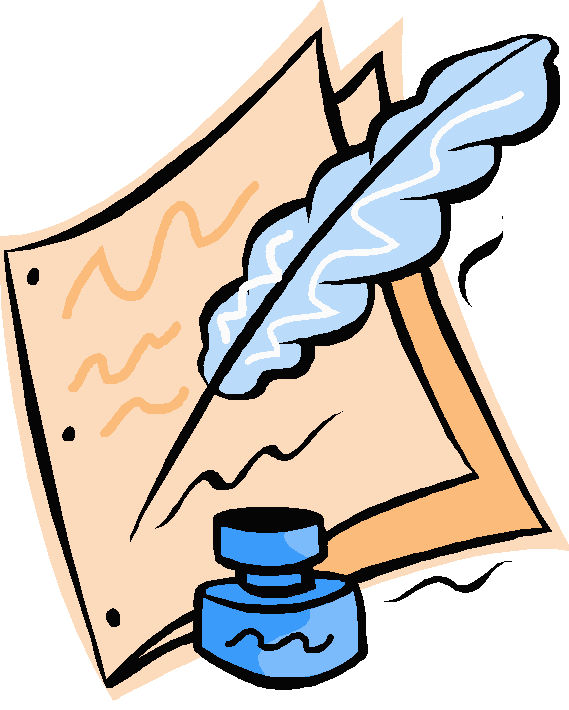 TermDefinitionSymbol or ExampleSpeakerThe ___________ of the poem – this is like a ______________ in prose writing!ThemeThe _______________________ of a poem/textToneThe ____________ of the speaker or ____________MoodThe _____________ created in the _____________ by a poem/textTermDefinitionSymbol or ExampleStanzaA _______________________ in poetryCoupletA _______-line ___________TercetA _______-line ___________
QuatrainA _______-line ___________TermDefinitionSymbol or ExampleRhymeThe ___________________________________ at the ends of wordsRhyme SchemeThe _____________ of rhyme in a poemAlliterationThe repetition of initial (_____________) ____________soundsOnomatopoeiaWords that _______________________________RepetitionA word or phrase that is __________ in a poem/textTermDefinitionSymbol or ExampleSimileA comparison of two things using _____________________MetaphorA comparison in which one thing is described as if it were another (does _________ use like or as)PersonificationA ________________ subject is given ____________ characteristicsHyperbole_____________________ for effectIdiomA _____________ expression not meant to be taken literallyTermDefinitionSymbol or ExampleImageryWords or phrases that appeal to one of our _______________